291645 - Steven Decaluwé.Steven decaluwé fs Willem x Gillyncke declercq fa hendrickx4 weesen: Michiel, Mayke, Janneke en Gelyncke.V. Michael declercq fs hendrik, ballieu van roosebeke op 23 sep 1652 tgoed verstorven by overlyden van gillyncken declercq fa hendrikx heur moeder-d'helft van omtrent vier honderd lands in hulste buyten hoofde comende van willem de caluwé.Rond half mei, begin juni van het jaar 1646 deed Steven Decaluwé regelmatig zijn speurtocht rond de velden om de groei van de gewassen in het oog te houden. Op zijn wandeling door het wegelke in de  "Caerelmeerschen" in de Mandelvallei en langs "den Kwaeden Dries", passeerde hij ook de graanakkers van Elisabeth Soenens, die in de vorige herfst weduwe geworden was. Binnen enkele weken valt er te oogsten. De oudste kinderen van Steven, Michiel en Maria waren 9 en 10 jaar, en vandaar zou weinig hulp komen.Bij Elisabeth Soenens was Maryn 12 jaar en die kon beginnen bijspringen op de hoeve en in de stallingen. Kinderarbeid bestond nog, en de spreuk was: wie kan eten moet zijn kost verdienen.Af en toe sprong Steven even binnen bij Elisabeth en stelde voor om gezamenlijk, met enkele buren erbij, de oogst te doen, wat voor beide partijen het werk zou verlichten.Misschien zaten er in zijn hoofd nog andere dingen die meespeelden bij zijn voorstellen, en Elisabeth voelde dat ook wel aankomen. Het voorstel werd aangenomen en de oogst te samen afgewerkt. Het was nog maar net september geworden, of beiden stonden al voor mijnheer pastoor om de zegen over hun huwelijk te krijgen. Op 21 september 1646 trouwden ze in de Sint-Amanduskerk te Ingelmunster en vestigden zich met hun beide gezinnen op de hoeve van Elisabeth Soenens.Het werk werd een beetje verdeeld; Maryn Callens was bijna 13 en zou het werk aan de beesten op zich nemen. Koeien melken kon hij reeds en hij wist ook al waarom een varkenszeug bij de beer moest.  Stevens dochter Maria zorgde voor de kleinsten en hielp Elisabeth in het huishouden. Steven trok zich het landswerk aan.                                                                                                                30De jaren vorderden en de kinderen groeiden op, rapper dan ge zoudt denken; Vijf-zes jaar later waren de oudsten al flink uit de kluiten gewassen, en Maria Decaluwé draaide geregeld rond de stallingen, waar Maryn druk aan het werk was. Zoals in alle boerderijen was er boven de koestal een hooizolder. Het was daar dat beiden af en toe rollebolden en ook eens  proefden van het plezier.In augustus-september van het jaar 1654, Maryn was 20 en Maria 18, en de rondingen bij het meisje waren reeds duidelijk zichtbaar geworden. Het was trouwen van moeten, en op 11 oktober 1654 stonden ze voor het altaar. Drie weken later, op Allerheiligen stonden ze rond de doopvont met een volgende voorvader uit deze stamboom: Jooske Callens. Nog 8 kinderen volgden. In 1655 was het een dochter Elisabeth die in Ingemunster werd gedoopt. De vier volgende, Catharina, Marinus, Joannes en Maria zijn tussen 1658 en 1668 in Oostrozebeke geboren. Waarom ze daar gingen wonen weet ik niet precies, maar vanaf 1671 kwamen Petrus, Amandus en Judoca terug in Ingelmunster ter wereld.*   **JOOS CALLENS -Maria Samyn-JUDOCA DUFOUR.Joos Callens, de zoon van Maryn en Maria Decaluwé was eerst twee jaar gehuwd met Maria Samyn, waarmee hij een zoon kreeg die ook de naam Joos kreeg. Maria Samyn overleed in 1698.Weesakte - Ingelmunster - Joos Callens.  Joos Callens fs. maryn x Mary Samyn fa Rogier1 wees Joos.-Op 11 jan 1717 deed Boudewyn Samyn fs. Rogier den eed van voogd in de plaats van Rogier Samyn.-Amant Callens fs. Maryn en Rogier Samyn fs Jan beide van Ingelm. als voogden van Joos Callens fs Joos sone van Maryn brengen op 6 juli 1705 tgoed van de voors. weese verstorven bij de dood van Mary Samyn fa Rogier zijne moeder.-11 jan 1717 bracht Boudew. Samyn fs. Rogier als voogt matern. over 'tgoed v.d. voors. weese bij de dood van Rogier Samyn fs Jans s'weesens grootvader matern.: een beplante hofstede met woonhuys in Ingelmunster. Omtrent 2 bunders één honderd in pachte gebruikt bij Amant Callens fs. maryn.31Joos was 47 toen hij hertrouwde in 1701 met zijn tweede, 17 jaar jongere vrouw, Judoca Dufour. Ze kregen nog 6 kinderen bij. In het totaal dus 7. Joos, Maria-Anna, Petronella, Egidius, Judoca, Michiel en  Brigitte. Hij was 61 jaar bij de geboorte van zijn laatste kind Brigitte. Ik zal nu niet zeggen, dat Joos op gebied van scheppingsvermogen een genie was. Het kan ook zijn dat er op de hoeve een jonge kracht tewerkgesteld was, en dat die koeipoester met Judoca Dufour hiervoor zouden kunnen verantwoordelijk zijn. Nee, dat kan niet, want mijnheer pastoor schreef in zijn parochieboeken : ...Brigitte Callens, filia legitima, en hij zal het wel geweten hebben. Uit dit gezin was Michiel een voorvader.*   *** De Spaanse Successieoorlog duurde van 1700 tot 1714. Door het Verdrag van Antwerpen in 1715, ook het Barrière-tractaat genoemd, verkregen de Hollanders het recht, op onze kosten, in acht plaatsen van ons land sterke garnizoenen te onderhouden. Deze plaatsen waren Namen, Doornik, Waasten, Menen, Veurne en Dendermonde. De bezettende troepen zouden aldus een barrière (slagboom) vormen tegen een mogelijke Franse inval. Karel VI van Oostenrijk liet zijn minister, de marktgraaf Van Prié in 1715 ons land beheren. Van Prié lag echter vlug met het volk overhoop. De ambachten, wier invloed hij wilde verminderen, weigerden van hun kant de gevraagde belastingen goed te keuren. Te Brussel, Mechelen en Antwerpen braken zelfs onlusten uit. * Noord-Nederland en Noord-Duitsland werden in 1717 getroffen door een grote overstroming, waarbij duizenden mensen en tienduizenden stuks vee verdronken. * De Kortrijkse geneesheer Jan Palfijn, geboren in 1650, schreef baanbrekende werken over de heelkunde. De vele dodelijke geboorten deden hem zoeken naar een hulpmiddel en in 1717 vond hij de verlostang uit. Deze uitvinding werd in alle landen met dank begroet. De geneeskundige vorser overleed te Gent in 1730 en werd begraven op het kerkhof rond de Sint-Jacobskerk.* Als verantwoordelijke voor de opstand te Brussel werden enkele ambachtsdekens aangehouden.                                                                                                                  32Een onder hen, de deken van de metsers-schaliedekkers Franciscus Anneessens, werd in 1719 op de Brusselse Grote Markt onthoofd.* Door de Schelde voor onze schepen gesloten te houden, bekwamen reders van Oostende, Brugge en Gent in 1722 de toelating tot het oprichten van de Compagnie van Oostende. Deze onderneming zond schepen naar China, Amerika en Indië. Het zag er naar uit dat de welstand in ons land zou terugkeren, ware het niet dat Holland en Engeland wilden dat Karel VI de Compagnie zou verbieden. Deed hij het niet dan zouden zij hem niet langer steunen, en zijn dochter Maria-Theresia zouden ze na zijn  dood zeker niet erkennen als opvolger.Onze belangen werden eens te meer opgeofferd en in 1731 werd de Compagnie van Oostende onder druk van Holland en Engeland door Karel VI afgeschaft.  Maria-Theresia trouwde in 1736 met hertog Frans-Stefan van Lotharingen, de latere keizer Frans I. Na de dood van Karel VI in 1740 kwam zijn dochter Maria-Theresia, koningin van Bohemen en Hongarije, aartshertogin van Oostenrijk, en Duitse keizerin aan de macht. Maria-Theresia benoemde haar schoonbroer, Karel van Lotharingen tot gouverneur van ons land. In 1744 vestigde hij zich te Brussel. Hij was verstandig en goedhartig, en genoot 36 jaar lang het vertrouwen van het volk. Reeds tijdens zijn leven kreeg hij een standbeeld te Brussel. * In 1744 overrompelden de Fransen de slecht verdedigde Barrièresteden en versloegen bij Fontenoy, in Henegouwen, het Engels-Hollands-Oostenrijks legertje. In mei 1744 was er een aanval op Menen. Na enkele dagen gaf het garnizoen zich over en Koning Lodewijk XV deed zijn intrede in de stad Menen. * Te Kuurne in de weiden langs de Heulebeek werd een tentenkamp opgeslagen en weldra krioelde het van Franse soldaten met vrouwen en kinderen. In de parochieregisters van Kuurne van 1744 vinden we een hele resem dopen van kinderen van Franse militairen. Een schare meisjes van lichte zeden volgden ook in de voetsporen van de troepen.33MICHIEL CALLENS Gehuwd met MARIA-JOANNA HOLVOETZoals reeds gezegd was 1713 het einde van de Spaanse tijd en het begin van het Oostenrijks bewind, onder Keizer Karel VI van Oostenrijk. Precies in dit jaar werd te Ingelmunster Michiel Callens geboren als zesde zoon van Judocus (Joos) Callens en Judoca Dufour. Doopakte RAK.PR.Ingelmunster. 1713- 4 juny baptizatus est Michael Callens fs. Judoci et Judoca du Fours. Conjugum. Suscep fuerent Michael Kersbilk et Petronella Declercq. natus est in meridie eodem die.  Ita est L. Debal Pastor. Hij was de zevende en laatste voorvader die in Ingelmunster geboren werd. 183 jaar lang woonde de familie Callens in Ingelmunster, van 1561 tot 1744. Tussen 1500 en 1560 woonden ze 60 jaar lang in Bavikhove. Vanaf 1744 verbleef de familie voor een periode van 150 jaar in Hulste, en vanaf 1900 verspreidden ze zich over Bavikhove, Ooigem, Harelbeke, Kuurne, Lendelede en Pittem. Toen Michiel 31 was, trouwde hij te Hulste met Maria-Joanna Holvoet. Doopakte RAK. PR.Hulste. Maria Joanna Holvoet. Die 29 octobris 1711 baptizata est Maria Joanna Holvoet filia Helionardi et Elisabeth Verhelst. Susceptores Jacobus Holvoet et Maria Loosvelt.  S.Veys pastor in Hulste. Het koppel vestigde zich in Hulste, en kreeg er vijf kinderen. Barbara-Theresia, Petrus-Franciscus, Guillielmus, Maria-Josepha en Petrus-Josephus.Michiel werd buitenpoorter. BP. v Kortr. te Hulste Michiel Callens fs. Joos 1745-1782 + 1783. Hij overleed te Hulste in 1783 op 69 jarige leeftijd.Huwelijksakte RAK. PR. Hulste - Michiel Callens-Mar.Joanna Holvoet:Die 7 may 1744 Junctis tribus proclamationibus conjugati sunt in facie ecclesia Michiel Callens et Maria Joanna Holvoet.  testes fuerent Egidius Callens et Ignatius Fernoo. ita est.  P.J. Gapick pastor.                                                                                                              34Michiel Callens was dus goed en wel in Hulste gevestigd met zijn kersverse Joanna Holvoet, en kon beginnen aan de uitbouw van zijn boerderijtje en zijn gezin. Van de grote hoeve in Ingelmunster was er nog weinig over. Door het herhaaldelijk verdelen bij het overlijden van de ouders met hun grote gezinnen was er op de duur voor ieder kind niet veel meer te erven. Ook  tegenslagen speelden een rol, en Michiel Callens was content in Hulste een pachthoevetje gevonden te hebben, met enkele bunders weide- en landbouwgrond, eigendom van het kasteel van Hulste.Het kasteel be-hoorde toe aan de heren Vander Gracht, en was verbonden met de kerk op de dorpsplaats door de Kasteeldreef.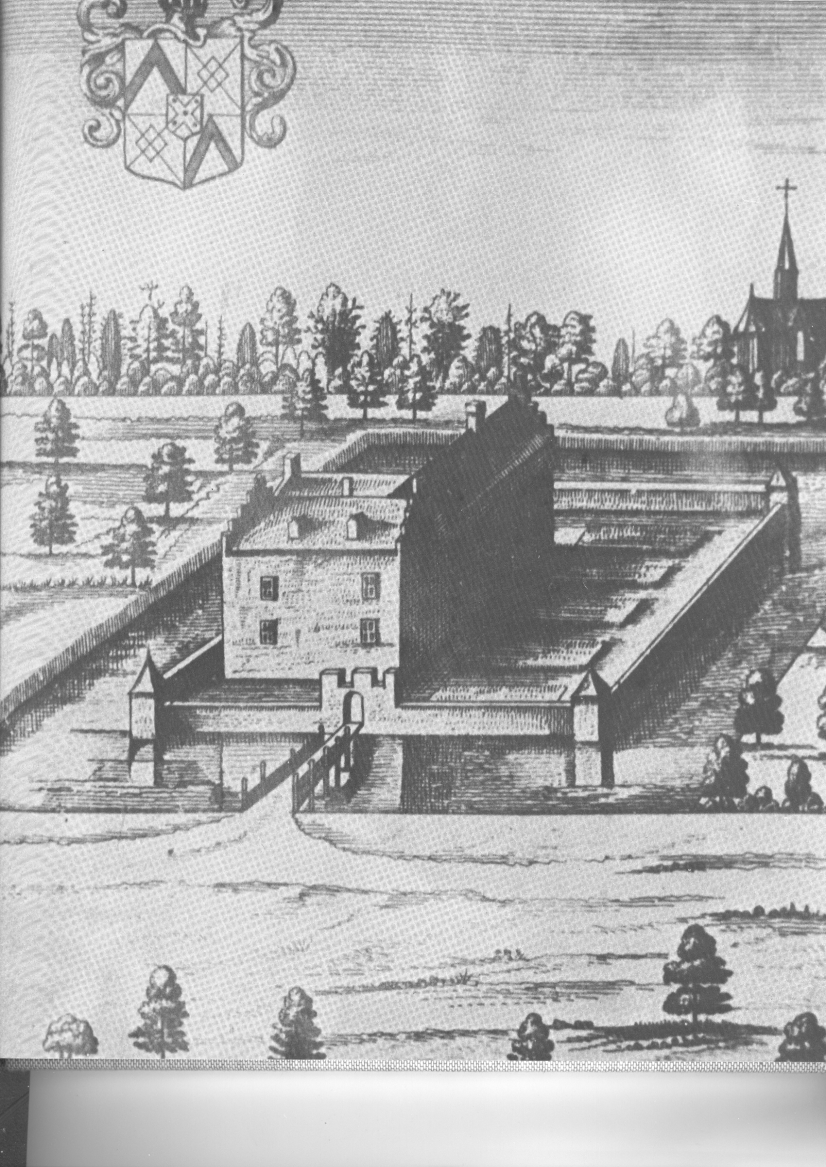 Sedert 1713 was het kasteel  ei-gendom van de familie Lesage - d'Haute-Roche. Baron Thomas Lesage was ge-huwd met Maria Isabella Vander Gracht en sa-men bewoonden ze het kasteel.1.Barbara Theresia werd in 1745, het eerste kind in het gezin van  Michiel Callens-Holvoet. Ze is amper 20 jaar geworden. In datzelfde jaar werd Brussel en het hele Zuid-Nederlandse gebied bezet door de Fransen. 2. Petrus-Franciscus Callens werd in 1746 op 18 december te Hulste geboren. Hij was het tweede kind in het gezin en de achtste voorvader in deze stamboom                                                                                                               35Doopakte RAK. PR. Hulste-Petrus Franciscus Callens.Die 18 decembris 1746 baptisatus est Petrus Franciscus Callens Fs. Michaelis et Maria Olvoet. conjugum. Susceptores fuerunt petrus Franciscus de lepire et Maria Verhelst. natus eadem die circa 2 nocturnam. ita est        J. Sapüte pastor 3.Guillielmus Callens volgde in 1749; 4.Maria-Josepha werd geboren in 1752. 5.Petrus-Josephus is geboren in 1757. Ze groeiden op en in gedachten had Michiel reeds plannen. Drie zonen en twee dochters, daar kon iets mee begonnen worden.*   **Zeven jaar lang was er strijd (De Oostenrijkse Successieoorlog 1741-1748) om de Oostenrijkse kroon, en eindelijk erkende de Vrede van Aken in 1748 Maria-Theresia als onze wettige vorstin. Frankrijk moest ons land ontruimen, en in de Barrièresteden kwamen weer Hollandse garnizoenen.In 1750 liet Maria-Theresia, door Hulste, een weg aanleggen van Kortrijk naar Brugge, geplaveid met kasseistenen. *   **Met Bamisse1, van het jaar 1757 trok Michiel voor de zoveelste keer naar het kasteel van Hulste om de jaarlijkse pacht te vereffenen. Het maartje kwam opendoen en leidde hem in het salon. "Asseyez-vous Miesjel, monsieur le baron viendra tout de suite". Zoals gewoonlijk keek hij vol bewondering naar de schilderijen aan de muur met jachttaferelen. Boven de deur hing de kop van een hert met een enorm gewei. De baron had hem reeds meermaals met veel vijven en zessen uitgelegd hoe hij het hert op een jachtpartij in de Ardennen geschoten had. Michiel luisterde iedere keer naar het verhaal met zijn mond wagenwijd open. Drie geweren stonden recht in een glazen kast. Een staande klok met een slinger van wel één meter lang, tikte de stilte in het salon weg en om het half uur kondigde het slagwerk de juiste tijd aan. Michiel bezag het grote tapijt op de vloer en ergerde zich dat er over werd gelopen. De reuk van boenwas op de meubels en de parketvloer geurde door het vertrek                                                                                                            36Michiel stond er opgewekt alles te bekijken toen de baron binnenkwam. Qu'est-ce qu'il y a Miesjel, ge ziet er zo kontent uit, toch niet blij dat ge de pacht moet betalen? Ja en nee zei Michiel, blij dat ik kan betalen maar ook blij dat er in de eerstvolgende dagen uitbreiding komt in ons gezin; Joanna loopt op haar laatste dagen. Wel wel, proficiat op voorhand zei de baron, hierop gaan we eens drinken en hij rinkelde een belletje dat op tafel stond. In een oogwenk verscheen het maartje in het deurgat."Breng eens deux tasses de café" zei de baron en het maartje verdween. Het was een jong meisje van rond de vijftien-zestien jaar, en Michiel was vol bewondering voor haar schoonheid. Het meisje was werkelijk het bekijken waard en de werkkledij die ze droeg was zelfs mooier dan de beste kleren van zijn vrouw Johanna. Michiel dacht aan de jenever die hij zou krijgen of een pot bier, maar van "deux tasses de café" had hij in de verste verten nog nooit gehoord. De pacht werd intussen betaald en de "deux tasses de café" verschenen op een dienblad. Met veel smaak slurpte de baron aan de hete koffie, en Michiel probeerde hem na te doen. Hij vond "de café" maar niets, alhoewel de reuk toch niet te versmaden viel, en uit beleefdheid zei hij toch dat het hem smaakte en kreeg tegen zijn zin nog een tas te verwerken.Met veel dankwoorden langs beide kanten, de complimenten aan mevrouw de barones, en wederzijds veel chance van de baron aan Johanna met de bevalling, verliet Michiel het kasteel en thuis gekomen vertelde hij zijn wedervaren van de "deux tasses de café". Lowietje, de marskramer die zijn jaarlijkse ronde deed was juist op het hoveke aangekomen. Hij had een grote bak op zijne rug, waarin verschillende schuifkes staken, gevuld met allerhande huiselijke benodigdheden die te koop werden aangeboden, zoals knopen, twijn, naalden, keukengerei, koorden en van alles en nog wat. Hij hoorde het vertellement van Michiel en wist te zeggen dat hij het over koffie had,een nieuw produkt dat nog maar pas uit Amerika was overgewaaid,en hier probeerde de markt te veroveren.                                                                                                             37De rijken dronken het reeds 's morgens, in de plaats van de traditionele pap bij het ontbijt. De marskramer haalde uit een schuif van zijn rugbak een bokaal met koffiebonen. Iedereen mocht er eens aan ruiken, en hij wist te vertellen dat de groene bonen eerst bruingebrand werden om ze daarna te malen. De fijngemalen koffie werd overgoten met kokend water en soms, met suiker en melk er bij, was het goedje klaar om te drinken. Michiel stond op het punt om voor de aardigheid een schepje van die bonen te kopen maar toen hij de prijs hoorde, hield hij het bij de reuk alleen.   Acht dagen later dronk hij een stevige borrel bij de geboorte van zijn vijfde kind Petrus-Josephus.Geschiedenis van de koffie:1De geschiedenis van de koffie als drank begint in de zestiende eeuw toen deze in heel Arabië werd verspreid. De zegetocht door Europa begon na het beëindigen van de Turkse bezetting van Wenen in 1737, toen grote hoeveelheden koffie werden buitgemaakt. Halfwege de 18de eeuw werd de koffie uit Zuid-Amerika in onze streek ingevoerd. Tegenwoordig levert Brazilië meer dan de helft van alle Coffea Arabica. Het typische aroma komt pas tot ontwikkeling door het branden bij 200-250°. De bonen bevatten een olie, de koffie-olie, die het aroma levert. *   **Op 18 februari 1756 was er rond 20.45 u. een aardbeving in de streek, die heel wat schade aanrichtte aan huizen en stallingen.1758 was een strenge winter. Het vroor dat het kraakte in de maand december. Enkele dagen voor kerstdag verscheen er een staartster aan de hemel. Tegen de avond, als het donker werd keken velen, ook Michiel Callens met zijn gezin, warm ingeduffeld, in de oostelijke richting, en vooral de kleinsten geloofden dat het de ster was die de richting,en vooral de kleinsten geloofden dat het de ster was  die de derie koningen volgden op hun weg naar het stalleke van Bathlehem.Het was de komeet Halley die de engelse astronoom halley ontdekte in 1682 met een omloopcyclus van 76 jaar rond de zon.38Ook onze keizerin Maria-Theresia zat niet stil en regeerde doordrijvend, beschermde haar Zuid-Nederlandse onderdanen, had bijzondere aandacht voor het onderwijs en maakte het schoolgaan verplicht.In Hulste gaf E.H. Pastoor Gapick enkele lessen in lezen en schrijven, maar veel bijval had hij hiermee niet. Ook de kinderen van Michiel en Joanna hebben er niet veel van opgestoken. Dat zien we later bij het ondertekenen van geboorte- doop- of huwelijksakten. Zo staat er te lezen: ...qui declarunt se non posse scribere, of .... Signature Patrina X of ...welken mij hebben verclaert van niet te connen schrijven, of ....le père de l'enfant et les deux témoins qui ont declaré ne savoir ecrire. of ...en naer lezing dezer den vader en getuygen hebben verclaert niet te connen teekenen, door gebrek aan oncunde.In 1784 werd er op cijnsgrond van de kasteeljuffrouw Lesage de villa van de Baljuw van Hulste gebouwd. Jean Baptist Mulle, geboren in 1752, liet het huis bouwen in Louis XVI stijl, en de mensen noemden het "Den Bouw". Later werd hij de burgemeester van Hulste en overleed er als jonggezel in 1837, op 85 jarige leeftijd. *   **Zekere dag kwamen twee heren in een tilbury het dreveke naar de boerderij van Michiel Callens ingereden. Michiel was argwanend want volk van zo'n kaliber kwam hier maar weinig over de vloer. Ze waren op zoek naar gezinnen die tijdens de wintermaanden iets meer wilden verdienen door te spinnen en te weven. Het vrouwvolk kon het vlas spinnen, terwijl de mannen met het weefgetouw zouden werken. De rest van de familie kon zich verder bezig houden op het land en met de beesten. Spinnen was meestal vrouwenwerk, en moeder Johanna met dochter Barbara-Theresia zouden het leren. Maria-Josepha was reeds overleden. Petrus-Franciscus en Guillielmus zouden om de beurt weven zodat ze allebei de stiel leerden. Vader Michiel dacht reeds aan het zaaien en bewerken van een partijtje vlas.39Er werd geïnvesteerd in twee spinmolens en een weefgetouw. Alles werd geleverd en op de voute geïnstalleerd. Met de nodige uitleg van ingewijden hadden ze het vak gauw onder de knie en weldra ronkte het spinnewiel en werd de schietspoel met een kletsend geluid door de gekruiste draden van het weefgetouw geslingerd. Dezelfde heren van daarstraks werden de afnemers van de afgewerkte producten. Zo werden uit boeren en boerinnen in wording, Petrus-Franciscus, Guillielmus, moeder Johanna en dochter Barbara-Theresia Callens, twee wevers en twee spinsters geboren. *   **In de tweede helft van de 18de eeuw was Vlaanderen één van de rijkste streken geworden. De topjaren waren van 1760 tot 1780. Ongeveer de helft van de gezinnen bezat een spinnewiel en een weefgetouw. Vooral in de winterperiode werd er binnenshuis gesponnen en geweven. Een wever, geholpen door 4 spinsters kon tot 5 el, wat overeenkomt met 3,5 meter, per dag weven.*   **PETRUS-FRANCISCUS CALLENS huwde met MARIA-JOSEPHA PARMENTIER.In 1778 werd te Hulste op 13 mei, het huwelijk ingezegend van Petrus-Franciscus Callens, de zoon van Michiel en Joanna Holvoet, met Maria-Josepha Parmentier.Zij werden de 8ste voorouders in deze stamboom.Huwelijksakte RAK. PR. Hulste.13 maü 1778 prohabitis tribus proclamationibus in facia Eclesia matrimonio sunt conjuncti Petrus Franciscus Callens filius Michaelis et Maria Josepha Parmentier filia Joannis, uterque ex Hulste. Testes Michael Callens et Guillielmus Parmentier.            J. Van Opstal pastor. Petrus-Franciscus Callens, kortweg Pieter Callens genoemd, was 32 jaar oud toen hij trouwde, en zijn vrouw Maria-Josepha Parmentier was tien jaar jonger. Het koppel werd gezegend met 10 kinderen.401.Maria-Jacoba werd geboren te Hulste op 6 juli 1779 en is er overleden op 16 december 1851 aan de ouderdom van 72 jaar. Ze huwde met Antonius De Meyere. De inzegening van het huwelijk wordt verondersteld rond 1814, aangezien hun eerste kind geboren is op 18 augustus 1815.Doopakte Maria Jacoba Callens. RAK.PR. Hulste1779 - 6 Julü baptizata est Maria Jacoba Callens. nata in ten 9 am Vespertinam hesternam, filia Petri Francisci et Maria Josepha Parmentier. conjugum, in hac parochie ornumdorum et habitantium. Susceperunt Michaël Callens habitans in hac parochia et Barbara Theresia Parmentier habitans in Oygem. Subsignarunt P.J. Van Opstal pastor. Sig +  natura petri Francisci Callens patris. Sig. +  natura Michaëlis Callens, qui declarent se non posse scribere. Ba. Theresa Parmentier.2. Petrus-Joannes is van 9 januari 1781. Hij werd 66 jaar oud. Nergens is een huwelijksakte gevonden. Misschien bleef hij jonkman.Doopakte Petrus-Joannes Callens. RAK. PR. Hulste.1781 - 9 january baptizatus est Petrus Joannis, natus hodie hora 2de nocte. filius Petri Francisci Callens et Maria Josepha Parmentier hic ornumdorum et habitantium; Susceperunt Guiellimus Parmentier habitans in Ingelmunster et Maria Joanna Aelvoet hic habitans qui omnes declarantes se non posse scribere actum signo crucit subtiquarunt.  ita est quoatestor   F. Vanden Berghe Vic Signum + Petri Francisci Callens Signum + Guiellimi Parmentier. X  Maria Joa. Aelvoet. 3. Isabella-Theresia werd geboren op 16 oktober 1782 en overleed in december 1855. Ook hier geen akte van huwelijk te bespeuren. Doopakte Isabella-Theresia Callens. RAK. PR. Hulste 1782 - 16 octobris baptizata est Isabella Theresia Callens nata circa 9 am Vespertinam hesternam. filia Petri Francisci et Maria Josepha Parmentier. conjugum hic habitantium et ormundorum. Susceperunt Guilhelmus Joseph Callens hic habitans et Maria Agnes Parmentier habitans in oyghem.  Subsignarunts Sig X natura patris Sig X natura patrini Sig X natura matrina; qui declarunt se non posse scribere. P.J. Van Opstal  Pastor 414. Josephus-Carolus, geboren in september 1784, trouwde in 1810 met Theresia-Apollonia Cannaert van Izegem. Ze was maar 33 jaar oud toen ze stierf op 5 november 1823. Verondersteld wordt dat ze is overleden bij de geboorte van haar laatste kind dat gedoopt werd als: X Callens Masculina, geboren in Hulste op 29 oktober 1823 en na één uur aldaar is overleden. Doopakte Josephus-Carolus Callens. RAK. PR. Hulste.1784 - 29 7bris baptizatus est Josephus Carolus Callens natus hodie hora quinta matutina filius Petri Francisci ex Hulste et Maria Josepha Parmentier ex Hulste conjugum. Susceperunt Petrus Josephi Callens et Maria Theresia Niffels hic habitantes pater et susceptrise declarunt se non posse scribere. Sig + Patres susceptor P.J. Callens Sig + Susceptucis C. Vanderhelst  Vic. in Hulste 5. Joanna-Theresia is overleden in 1790 en was pas 3 jaar oud.Doopakte Joanna-Theresia Callens. RAK. PR. Hulste1787 - 13 januari baptizata est Joanna theresia Callens nata hodie hora duodecima Diurna filia Petri Francisci ex Hulste orimundi et Maria Josepha Parmentier ex Hulste conjugum Susceperunt Petrus Josephi Amerlinck habitans in Oyghem, et Maria Joanna Parmentier hic habitans. Pater et Susceptores declarunt se no posse scribere Sig + Patris Sig + Inscriptorus et X suceptoris            C. Vanderhelst Vic. 6. Angela-Francisca werd 18 jaar. Ze werd geboren op 27 januari 1789.Doopakte Angela-Francisca Callens. RAK. PR. Hulste.1789 - 27 januarü baptizata est Angela Francisca Callens nata hodie circa horam nonam matutinam fa. Petri Francisci et Maria Josepha Parmentier uterque hic oriundi. Susceperunt Fransiscus Parmentier Sig + Petri Frans Callens. Sig + patrini et + Matrina.        CF. Debbaudt Vic 7. Franciscus werd geboren in Hulste op 29 december 1790. Hij huwde in de Sint-Pieterskerk van Hulste op 5 september 1821 met Sophia-Dorothea Lefebvre, de dochter van Josephus en Maria-Anna-Theresia Beel. Zij is ook in Hulste geboren op 21 juni 1795 en is er gestorven de 15 januari 1877 op 82 jarige leeftijd. Franciscus overleed er aan de ouderdom van 88 jaar op 12 april 187842Franciscus en Sophia zijn de voorouders van de 10de  generatie. Doopakte Franciscus Callens. RAK. PR. Hulste1790 - 29 Xbris baptisatus est Franciscus Callens natus hodie circa secundam pomeridianam fs. Petri Josephi, et Maria Josepha Parmentier uterque ex hulste conjugum. Sucseperunt Franciscus Bonaventura Olvoet habitans in Bavichove et Maria Judoca Parmentier hic habitans. Sig + Patrina  + Matrin            CP. Debbaudt Vic.Doopakte Sophia-Dorothea-Lefebvre. RAK. PR. Hulste1795 - Die vigesima secunda junü bapttisata est Sophia Dorothea Lefebvre nata heri circa horam quartam pomeridianam filia Josephi Lefebvre ex Wielsbeke oriundi et Maria theresia beile ex Saint baefs vive oriundi conjugum: Susceperunt joannes baptista lefebvre habitans in Saint baefs vive et catharina rosa beile habitans in roosbeke.Joannes lefever Sig X Catharina rosa beile.     J. Carette vic.8. Barbara-Theresia is in 1809 op 16 jarige leeftijd gestorven.Doopakte Barbara Theresia Callens. RAK. PR. Hulste1793 - 29 7bris baptisata est Barbara Theresia Callens, nata heri Vesperi media septima fa. Petri Francisci et Maria Josepha Parmentier uterque ex hulste conjugum. Susceperunt Petrus josephus Amerlinck in Oyghem habitans et Maria Joanna Parmentier in Ingelmunster           Sig. + patrina  + matrina          CP. Debbaudt Vic.9. Sophia werd 29 jaar oud en is overleden in 1825. Ze was ongehuwd. Doopakte Sophia Callens. RAK. PR. Hulste (16 december 1796 of volgens de Republ. Kalender op 6 frimaire jaar V)1796 - Die decima sexta decembris 1796 baptisata est Sophia Callens nata heri circa horam tertiam pomeridianam filia petri et Maria parmentier ex hac oriundorum conjugum; Susceptores petrus lammertijn et Barbara rosa lammertijn habitans in hac parochia patre absente petrus Lammertijn         Sig X Matrina       J. Carette Vic.4310. Guillielmus-Florentinus, het jongste kind, geboren op 8 september 1799 is maar twee jaar oud geworden.   Doopakte Guillielmus-Florentinus Callens. RAK. BS. Hulste. (8 sep 1799 of volgens de Republ. Kalender op 22 fructidor jaar VII)Heden twee en twintigsten fructidor sevenste jaer rep. om twee uren naer meydagh voor mey Petrus Philippus Waffelaert agent municipal der comune van hulste canton van Ingelmunster departement der Leye is gecompareert in het huys der comune Petrus Callens geassisteert door Petrus Antone Windels werkman houdt sesentwintig jaer woonende tot ingelmunster ende door Maria Jacoba Callens houdt heenentwintig jaer woonende op deze comune zij hebben mij gedeclareert als dat Marie Joseph Parmentier huysvrouwe van Petrus Callens in haer huys gebaert heeft heenen zoone op heden ten heenen heuren naermeydagh aen wie zij hebben den naem gegeven van Guillelmus Florentinus Callens die zij mij hebben gepresenteert ingevolge deze declaratie die zij mij hebben gedaen van het voorseyde kindt welcken den voorseyden Petrus Antone Windels ende Maria Jacoba Callens hebben bevestig van overeen te komen met de waerheyd ende de presentatie die zij mij hebben gedaen zoo heb ik dezen teghenwordighen ackt opgestelt welcken Petrus Antone Windels ende Maria Jacoba Callens hebben verclaert van niet te konnen schrijven. Gedaen in het huys der comune tot Hulste dezen twee en twintigsten fructidor sevenste jaer.           P. Waffelaert ag.M~pal.*   **E.H. Van Opstal was pastoor in Hulste van 1770 tot 1794. In de buurt van het dorpsplein richtte hij een school op, waar enkele godvruchtige juffrouwen onderwijs gaven. Hij noemde ze de 'Zusters des H. Herten van Jezus', en hoopte hiermee een nieuwe orde te stichtten, maar zonder succes.De school werd bestuurd onder het kerkelijk gezag en de catechismusles was er ook een prioriteit. Velen gingen er naartoe om hun rekenen wat bij te schaven, want boeren en andere beroepen hadden dit het meest nodig om hun handel uit te bouwen. Voor hen kwam het lezen en schrijven op de tweede plaats, alhoewel ze op de duur ook de nood er van inzagen. Ook de kinderen van Pieter en Maria-Josepha moesten hier bij de juffrouwen hun eerste woorden leren lezen en schrijven. Daarnaast leerden ze ook nog spinnen en kantklossen. Op zon- en feestdagen stond de school ook open als zondagsschool voor kinderen die reeds aan het werk waren.  Ook leren weven stond op het programma44Eind 18de eeuw werd in onze streek begonnen met de teelt van aardappelen. Ze werden uit Zuid-Amerika, 50 jaar na Columbus (1447-1506) naar Europa gebracht, waar hun waarde als voedingsmiddel in eerste instantie niet erkend werd. Pas in 1789 propageerde een zekere meneer Parmentier uit Frankrijk de teelt van aardappelen. Hij bracht dit nieuwe en ongekend product ook in Vlaanderen op de markt, waar ze de naam "des Parmentiers" kregen.Er werden op grote schaal in onze streek aardappelen geteeld. Ze vielen bij de bevolking goed in de smaak en zijn tegenwoordig niet meer weg te denken uit de Vlaamse keuken. Door de aardappel hebben we ook de coloradokever en zijn larven leren kennen. Ze veroorzaken voor de boer ernstige problemen die alleen door het gebruik van bestrijdingsmiddelen verminderd kunnen worden. Ook Pieter Callens verbouwde deze "pommes de terres" of "des Parmentiers", en ik kan u verzekeren dat zijn vrouw Maria-Josepha Parmentier, buiten haar naam, geen enkele band had met die patattenmarchand uit Frankrijk.  *   **Het voer voor de beesten begon te slinken en Pieter ging met paard en een karrenvracht graan naar de Wallegem-molen in de buurt.De wind was matig en de molen draaide gezapig rond. Iedere keer de wieken de grond bijna raakten, hoorde je een gezwiep van het lange gras dat door de luchtverplaatsing neergeslagen werd. Met het luiwerk werd het graan naar de bovenste zolder opgehaald, vanwaar het zijn weg vond naar de molenstenen. Er was rogge, gerste en tarwe om te malen en haver om te pletten. Het tarwemeel moest voor ¼ gebuild worden. De builer was een machine met verschillende zeefden, waardoor het tarwemeel gezift werd in de soorten: bloem, kriel, kortmeel en zemelen of gruis.Met de bloem werd af en toe een koekenbrood gebakken. Kriel diende om kleine biggetjes op te kweken, met kortmeel en gruis werd een sopje gemaakt voor de versgekalfde koeien. ..